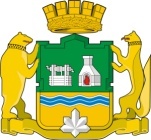 РОССИЙСКАЯ ФЕДЕРАЦИЯЕКАТЕРИНБУРГСКАЯ ГОРОДСКАЯ ДУМАШЕСТОЙ СОЗЫВВосьмидесятое заседаниеПроектРЕШЕНИЕ № 22 мая 2018 годаг. ЕкатеринбургО награждении Почетной грамотой и Благодарственным письмом Екатеринбургской городской Думы В соответствии с Решением Екатеринбургской городской Думы от 13 апреля 2010 года № 16 «Об утверждении Положения «О Почетной грамоте Екатеринбургской городской Думы и Благодарственном письме Екатеринбургской городской Думы» Екатеринбургская городская ДумаРЕШИЛА:1. За. многолетний добросовестный труд, достижение высоких результатов 
в служебной деятельности и в связи с 100-летием со дня образования Пограничной службы ФСБ России направить Благодарственное письмо Екатеринбургской городской Думы в адрес:РАЗИКА АНАТОЛИЯ СЕРГЕЕВИЧА – подполковника, заместителя начальника кпп «Екатеринбург-аэропорт» Пограничного управления ФСБ России 
по Челябинской области;НИКОЛАЕВОЙ ЮЛИИ НИКОЛАЕВНЫ – майора, офицера отделения кпп «Екатеринбург-аэропорт» Пограничного управления ФСБ России 
по Челябинской области;ВОРОНОГО СЕРГЕЯ НИКОЛАЕВИЧА – майора, заместителя начальника кпп «Екатеринбург-аэропорт» Пограничного управления ФСБ России 
по Челябинской области;ЛАПИНСКОГО РОМАНА ПАВЛОВИЧА – капитана, офицера отделения кпп «Екатеринбург-аэропорт» Пограничного управления ФСБ России 
по Челябинской области;РОДИНОЙ СВЕТЛАНЫ ЮРЬЕВНЫ – капитана, офицера отделения кпп «Екатеринбург-аэропорт» Пограничного управления ФСБ России 
по Челябинской области.2. За многолетний добросовестный труд, значительный вклад в развитие и качественное обеспечение деятельности образовательных учреждений муниципального образования «город Екатеринбург» наградить Почетной грамотой Екатеринбургской городской Думы СИБИРЯКОВА МИХАИЛА ВЯЧЕСЛАВОВИЧА – заместителя директора Муниципального культурного учреждения Центр бухгалтерского и материально-технического обеспечения образовательных учреждений города Екатеринбурга.3. Настоящее Решение вступает в силу со дня его подписания.4. Опубликовать настоящее Решение в «Вестнике Екатеринбургской городской Думы», на официальном сайте Екатеринбургской городской Думы 
в информационно-телекоммуникационной сети «Интернет» (www.egd.ru).5. Контроль исполнения настоящего Решения возложить на заместителя Председателя Екатеринбургской городской Думы (Тестов В.Н.).Глава Екатеринбурга – Председатель Екатеринбургской городской Думы 									        Е.В. Ройзман